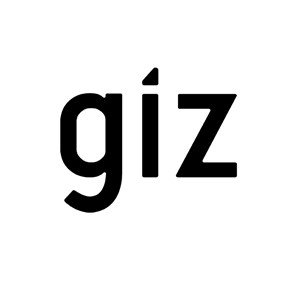 Déclaration de consentement concernant la collecte et le traitement de données à caractère personnel La GIZ prend très au sérieux la protection de vos données à caractère personnel. Afin de pouvoir continuer de contracter avec vous en tant que consultant/fournisseur de biens matériels/bénéficiaire, la GIZ collectera et traitera vos informations à caractère personnel suivantes : votre nom et prénom, votre numéro de téléphone ainsi que les coordonnées de votre cabinet, agence ou entreprise. Conformément aux dispositions légales de l’Union Européenne, ces données seront collectées et traitées par la GIZ uniquement dans le cadre de demande de consultation, d’achats ou de demande de cotation et sur la base de votre consentement. Les données seront automatiquement détruites au plus tard trois ans après la réception de votre candidature. Vos données ne seront pas transmises à des tiers, à l’exception éventuelle d’institutions habilitées selon les normes légales en vigueur.   Vous avez le droit de demander la suppression de vos données personnelles de notre banque de données à tout moment sans devoir fournir de justification. Pour ce faire, veuillez-vous adresser à l’Antenne GIZ à N’Djaména, rue 3258, porte 247 au quartier Klémat, BP : 123, N’Djamena Tchad, Tel : +235 22 52 60 35 ; Email : giz-tschad@giz.de  Afin de pouvoir intégrer notre liste de consultants/fournisseurs/bénéficiaires, nous vous demandons dès lors de répondre aux éléments suivants : Nom(s) : ……………………………... Prénom(s) : ……….………………………………………. Nom du cabinet/entreprise : ..........................….........…………………………………………… Numéro(s) de téléphone : …………………………………………………………………………... Domaine de spécialité/matériel proposé à la vente : .....................……………..................... Je suis d’accord que la GIZ collecte, traite et utilise mes données personnelles que je fournis dans le cadre de cet appel d’offre J’ai compris que j’ai le droit de retirer ce consentement à tout moment en faisant la demande explicite à la GIZ au Tchad et que cela m’éliminera automatiquement de la liste des consultants de la GIZ au Tchad  Signature ……………………………………………… Date : …………………………………… 